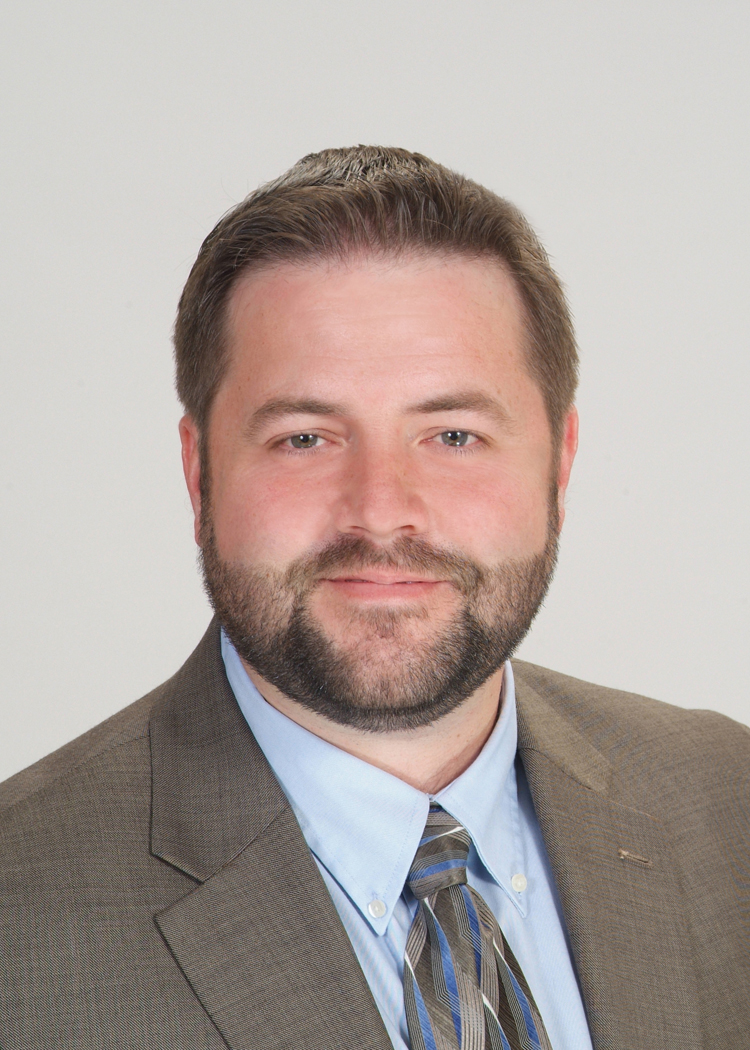 Office Location151 Windy Hill Ln.,Winchester, VA 22602Jeremy N. Tweedie | Senior Project ManagerEmail: jtweedie@greenwayeng.comProfessional Profile:Mr. Tweedie is currently a project manager for the company. He has worked in the land development industry since 1995. He has experience in land acquisition assistance, development feasibility, conceptual planning, rezoning, master planning, design engineering, value engineering, cost estimating, construction management as well as survey coordination of field asbuilts, construction stakeout, and survey plats for residential, commercial, and industrial projects.Education:2013 – Bachelor of Science: Civil Engineering – Old Dominion University
2000 – Associates of Science: Civil Engineering Technology – Lord Fairfax 
            Community CollegeCertifications:2000 – Certificate in Architectural Drafting – Lord Fairfax Community College1997 – Certified by the American Concrete Institute2007 – Certified in Nuclear Density GaugeExperience:2000-Present – Project Manager, Greenway Engineering1998-2000 – Field Technician/Construction Inspector, 
                               CTI Consultants – Chantilly, VA1997-1998 – Field Technician, Triad Engineering – Winchester, VA
1995-1997 – Rodman, Dewberry & Davis – Manassas, VAProjects:Newtown Crossing: Town of Stephens City, VirginiaOwner, developer, builder, and construction project manager responsible for land acquisition, easement negotiations, Special Use Permit processing, final site layout and engineering design for 18 residential single-family attached units. Project responsibilities included overall project coordination, contract review, bidding and award, design of stormwater adequate outfall analysis, design of Quad 54” storm crossing, site grading, extension of Comprehension Planned street, landscape design, building designs, and survey coordination of asbuilt, construction stakeout, and final subdivision plats.Stonewall Plaza: Frederick County, VirginiaProject manager for preparation of 130,000 SF shopping center consisting of Martins Grocery Store, retail space, bank, restaurants, gas station, and self-storage facility.  Responsibilities included: site layout preparation, stormwater management, site grading, storm sewer, road improvements along Route 522 Corridor, final engineering design, and construction coordination.Tri State Nissan: Frederick County, VirginiaProject manager for preparation of site plan for building and parking area expansion. Responsibilities included: site layout preparation, stormwater management, site grading, storm sewer, final engineering design, and construction coordination.Winchester Gateway: Frederick County, VirginiaProject manager for preparation of 190,000 SF shopping center consisting of Martins Grocery Store, retail space, bank, restaurants, gas station and possible 130,000 SF of hotel use, which is in planning stages.  Responsibilities included: site layout design, stormwater management, site grading, utility design, road improvements along Route 7 Berryville Pike, final engineering design, and construction coordination.  On-going out-parcel layout and final design to include 3 hotels: Comfort Suites, LaQuinta Inn, and Marriott Townplace Suites.Melnor Inc: Frederick County, VirginiaProject manager for the design-build of a 128,000 SF warehouse distribution facility and 77 spaces parking lot located in Stonewall Industrial Park.  Responsibilities included: conceptual site planning based on Feng Shui site layout design parameters, final site layout, access management, parking, landscaping, site grading, utility design, design of a constructed wetland to address BMP water quality requirements, preparation of final engineering construction documents, on-call construction administration, and coordination with survey for construction stakeout. Thermo Fisher Scientific - Building and Expansions: 
Frederick County, Virginia Project manager for the design-build of a 40,000 SF manufacturing facility as well as an additional 25,000 SF building expansion located south of the Town of Middletown, VA.  Responsibilities included: new entrance and access road off Route 11, building layout, loading dock design, employee parking, landscaping, site grading, utility design, fire access road, stormwater analysis as well as design of water quality Bio-Swale and retention cell system, preparation of final engineering construction documents, and construction administration.Thermo Fisher Scientific - Parking Lot Expansion: Frederick County, VirginiaProject manager for the planning and design of the 177-space parking lot expansion for the manufacturing testing facility located south of the Town of Middletown, VA.  Responsibilities included: tie-in to existing parking areas, ADA accessibility, water quality design using FILTERRA and Rain Garden systems, grading, parking lot lighting, landscaping to include tree spading of existing trees to transplant, parking lot grading, permitting, underground storm collection to outfall system, preparation of final engineering construction documents, and construction administration.Kingsdown - Building Addition and Truck Trailer Storage Area: 
Frederick County, VirginiaProject manager for the planning and design of a 40,000 SF expansion and 65-space tractor trailer staging area located in Fort Collier Industrial Park.  Responsibilities included: building layout, loading dock design, landscaping, site grading, utility design, system design to bypass offsite stormwater, permitting, preparation of final engineering construction documents, and construction coordination for survey stakeout.Kraft Capri Sun – Rail Spur: Frederick County, VirginiaProject manager for the planning and design of a Rail Spur to service the existing Kraft facility located in Fort Collier Industrial Park.  Responsibilities included: Rail spur layout, design, grading, switching system, security fence, coordination with CSX Transportation for permitting for tie-in to main track, final engineering construction documents, and construction coordination for survey stakeout.